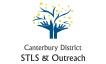 Name: ___________________________     Setting/School: ________________ Date Antecedent When? Where? What task? What happened immediately before? Behaviour What happened? Who was there? Consequence What were the immediate consequences? What action was taken? Communication What is the child trying to communicate to you by their behaviour? I.e. What is the function? 